Tempy Ann (Acker) ShafferJune 15, 1826 – April 27, 1892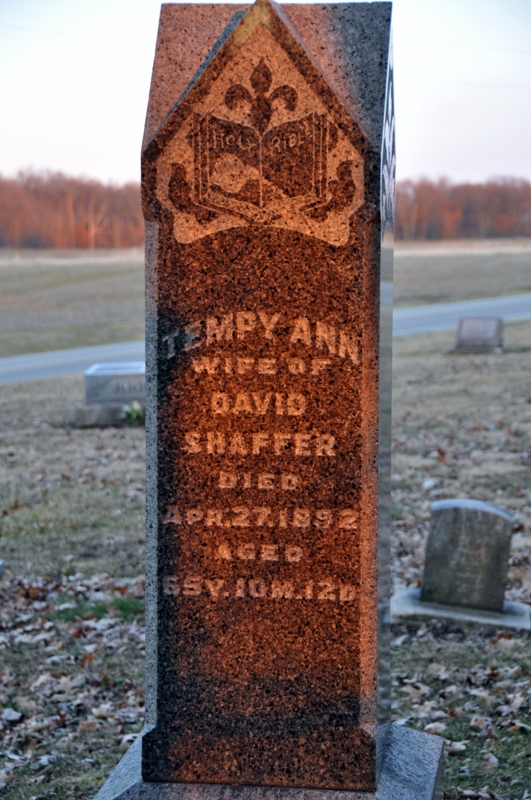 Photo by Deb Curry   Tempy Ann, wife of David Shaffer, of St. Mary's township, died last Wednesday morning about eight o'clock.  She was among the oldest settlers of this county.Decatur Daily Democrat, Adams County, Indiana; Friday, April 29, 1892Contributed by Karin King